ITU-T Focus Group on AI for health thanks JTC 1/SC 42 "Artificial Intelligence" for its LS on your draft Technical Report collecting use cases relative to Artificial Intelligence. ITU-T FG-AI4H reminds JTC 1/SC42 and its WG4 that it has sent FG AI4H-LS2 in reply to your earlier Liaison Statement on the matter (our reference: FGAI4H-F-019), and notes that the use cases we provided have not been included in your document.We would therefore like to resubmit that document (see attachment) for your consideration.Your acknowledgement and feedback is welcome.ITU-T FG-AI4H looks forward to continued collaboration with SC42. We meet next in Singapore, dates, and in Geneva, during the AI for Good summit. Participation is open and all interested SC42 experts are welcome.AttachmentFG AI4H-LS2 – title.________________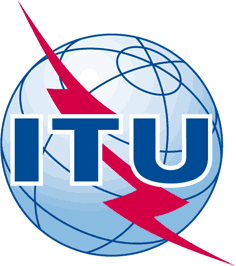 INTERNATIONAL TELECOMMUNICATION UNIONTELECOMMUNICATION
STANDARDIZATION SECTORSTUDY PERIOD 2017-2020INTERNATIONAL TELECOMMUNICATION UNIONTELECOMMUNICATION
STANDARDIZATION SECTORSTUDY PERIOD 2017-2020INTERNATIONAL TELECOMMUNICATION UNIONTELECOMMUNICATION
STANDARDIZATION SECTORSTUDY PERIOD 2017-2020FG-AI4H-H-037INTERNATIONAL TELECOMMUNICATION UNIONTELECOMMUNICATION
STANDARDIZATION SECTORSTUDY PERIOD 2017-2020INTERNATIONAL TELECOMMUNICATION UNIONTELECOMMUNICATION
STANDARDIZATION SECTORSTUDY PERIOD 2017-2020INTERNATIONAL TELECOMMUNICATION UNIONTELECOMMUNICATION
STANDARDIZATION SECTORSTUDY PERIOD 2017-2020ITU-T Focus Group on AI for HealthINTERNATIONAL TELECOMMUNICATION UNIONTELECOMMUNICATION
STANDARDIZATION SECTORSTUDY PERIOD 2017-2020INTERNATIONAL TELECOMMUNICATION UNIONTELECOMMUNICATION
STANDARDIZATION SECTORSTUDY PERIOD 2017-2020INTERNATIONAL TELECOMMUNICATION UNIONTELECOMMUNICATION
STANDARDIZATION SECTORSTUDY PERIOD 2017-2020English onlyWG(s):WG(s):N/AN/ABrasilia, 22-24 January 2020DOCUMENTDOCUMENTDOCUMENTDOCUMENTDOCUMENTSource:Source:FG-AI4H chairmanFG-AI4H chairmanFG-AI4H chairmanTitle:Title:Draft LS/r on request for relevant AI Use Cases (SC42-WG4-LS04) [to JTC1 SC42]Draft LS/r on request for relevant AI Use Cases (SC42-WG4-LS04) [to JTC1 SC42]Draft LS/r on request for relevant AI Use Cases (SC42-WG4-LS04) [to JTC1 SC42]Purpose:Purpose:ActionActionActionLIAISON STATEMENTLIAISON STATEMENTLIAISON STATEMENTLIAISON STATEMENTLIAISON STATEMENTFor action to:For action to:For action to:ISO/IEC JTC1 SC42 and ISO/IEC JTC1 SC42 WG4ISO/IEC JTC1 SC42 and ISO/IEC JTC1 SC42 WG4For comment to:For comment to:For comment to:--For information to:For information to:For information to:ITU-T SG16ITU-T SG16Approval:Approval:Approval:FG-AI4H meeting (Brasilia, 23 January 2020)FG-AI4H meeting (Brasilia, 23 January 2020)Deadline:Deadline:Deadline:15 March 202015 March 2020Contact:Contact:Thomas Wiegand
Chair, FG-AI4H
HHI Fraunhofer, GermanyThomas Wiegand
Chair, FG-AI4H
HHI Fraunhofer, GermanyE-mail: 	thomas.wiegand@hhi.fraunhofer.de Contact:Contact:Pat Baird
Chair, FG-AI4H WG-DAISAM
PhilipsPat Baird
Chair, FG-AI4H WG-DAISAM
PhilipsE-mail: 	pat.baird@Philips.com Abstract:This reply LS contains the resubmission of two general use cases under consideration by the FG-AI4H to JTC 1/SC42 "Artificial Intelligence" WG4 for inclusion technical report it is preparing. The same use cases were already provided to JTC1 SC42 WG4 in September 2019.